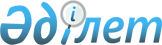 О проекте Указа Президента Республики Казахстан "О мерах по реализации Послания Главы государства народу Казахстана от 11 ноября 2014 года "Нұрлы жол - путь в будущее"Постановление Правительства Республики Казахстан от 15 ноября 2014 года № 1200

      Правительство Республики Казахстан ПОСТАНОВЛЯЕТ:

      внести на рассмотрение Президента Республики Казахстан проект Указа Президента Республики Казахстан «О мерах по реализации Послания Главы государства народу Казахстана от 11 ноября 2014 года

«Нұрлы жол – путь в будущее».      Премьер-Министр

      Республики Казахстан                       К. Масимов О мерах по реализации Послания Главы государства народу

Казахстана от 11 ноября 2014 года «Нұрлы жол – путь в будущее»      В целях реализации Послания Главы государства народу Казахстана

от 11 ноября 2014 года «Нұрлы жол – путь в будущее» ПОСТАНОВЛЯЮ:

      1. Утвердить прилагаемый Общенациональный план мероприятий по реализации Послания Главы государства народу Казахстана

от 11 ноября 2014 года «Нұрлы жол – путь в будущее»

(далее – Общенациональный план).

      2. Правительству Республики Казахстан:

      1) обеспечить неукоснительное и своевременное исполнение мероприятий Общенационального плана, а также проведение на системной основе информационно-разъяснительной работы по положениям Послания  Главы государства народу Казахстана от 11 ноября 2014 года

«Нұрлы жол – путь в будущее»;

      2) ежегодно, к 25 января и 25 июля, по итогам полугодия и года представлять в Администрацию Президента Республики Казахстан информацию о ходе выполнения Общенационального плана.

      3. Первым руководителям государственных органов, непосредственно подчиненных и подотчетных Президенту Республики Казахстан, центральных и местных исполнительных органов, других государственных органов обеспечить неукоснительное и своевременное исполнение мероприятий Общенационального плана.

      4. Контроль за исполнением настоящего Указа возложить на Администрацию Президента Республики Казахстан.

      5. Настоящий Указ вводится в действие со дня его подписания.      Президент

      Республики Казахстан                       Н.НазарбаевУТВЕРЖДЕН      

Указом Президента  

Республики Казахстан 

от ноября 2014 года № ОБЩЕНАЦИОНАЛЬНЫЙ ПЛАН МЕРОПРИЯТИЙ

по реализации Послания Главы государства народу

Казахстана от 11 ноября 2014 года

«Нұрлы жол – путь в будущее»      Примечание: расшифровка аббревиатур: 
					© 2012. РГП на ПХВ «Институт законодательства и правовой информации Республики Казахстан» Министерства юстиции Республики Казахстан
				№ п/пНаименование мероприятияФорма завершенияОтветственные исполнителиСрок исполнения123451.Разработать и внести в Администрацию Президента Республики Казахстан проект решения Совета по управлению Национальным фондом Республики Казахстан и проект Указа Президента Республики Казахстан

«О выделении целевого трансферта из Национального фонда Республики Казахстан на 2015 год» для выделения второго транша из Национального фонда Республики Казахстан в размере 500 миллиардов тенге на следующие цели:

1) 100 млрд. тенге на льготное кредитование:

субъектов МСБ в обрабатывающей промышленности и сфере услуг, относящихся к обслуживанию обрабатывающей промышленности, а также на пополнение оборотных средств предприятий для загрузки мощностей действующих производств;

субъектов крупного предпринимательства в обрабатывающей промышленности;

2) 250 млрд. тенге – на дополнительную капитализацию Фонда проблемных кредитов;

3) 81 млрд. тенге – на строительство объектов инфраструктуры на территориях специальных экономических зон «Национальный индустриальный нефтехимический технопарк» и «Хоргос - Восточные ворота»;

4) 40 млрд. тенге – на продолжение строительства комплекса ЭКСПО-2017;

5) 29 млрд. тенге – на строительство нового терминала и реконструкцию взлетно-посадочной полосы аэропорта города Астаны проект протокола Совета по управлению Национальным фондом Республики Казахстанпроект Указа Президента Республики КазахстанПравительство Республики Казахстан, Национальный Банк 

 

 Правительство Республики Казахстан, Национальный Банк 17 ноября 2014 года

 

 

 17 ноября 2014 года2. Разработать и внести в Администрацию Президента Республики Казахстан проект решения Совета по управлению Национальным фондом Республики Казахстан и проект Указа Президента Республики Казахстан «О выделении целевого трансферта из Национального фонда Республики Казахстан на 2015 – 2016 годы» для выделения из Национального фонда Республики Казахстан до 3 миллиардов долларов США ежегодно на следующие цели:

1) развитие транспортно-логистической инфраструктуры; 

2) развитие индустриальной инфраструктуры и инфраструктуры для туризма; 

3) развитие энергетической инфраструктуры; 

4) модернизацию инфраструктуры жилищно-коммунального хозяйства и сетей водо- и теплоснабжения; 

5) укрепление жилищной инфраструктуры; 

6) развитие социальной инфраструктуры; 

7) поддержку предпринимательства и деловой активности проект протокола Совета по управлению Национальным фондом Республики Казахстан

 проект Указа Президента Республики КазахстанПравительство Республики Казахстан, Национальный Банк

 

 

 Правительство Республики Казахстан, Национальный Банк17 ноября 2014 года

 

 

 

 

 

 17 ноября 2014 года3.Предусмотреть в проекте республиканского бюджета на 2015 – 2017 годы целевые трансферты из Национального фонда Республики Казахстан проект Закона Республики КазахстанМФ, МНЭ, заинтересованные государственные органыноябрь 2014 года4.Разработать и внести в Администрацию Президента Республики Казахстан проект Государственной программы инфраструктурного развития на 2015 – 2019 годы в рамках новой экономической политики Казахстана «Нұрлы жол», включающей:

1) развитие транспортно-логистической инфраструктуры в рамках формирования макрорегионов по принципу хабов;

2) создание логистического хаба на востоке и морской инфраструктуры на западе страны;

3) создание масштабной паромной переправы из порта Курык и железнодорожной линии Боржакты – Ерсай;

4) строительство нового терминала и реконструкцию взлетно-посадочной полосы международного аэропорта в городе Астане в целях увеличения его пропускной способности к 2017 году до 7,1 миллиона пассажиров в год;

5) создание инфраструктурной связи макрорегионов с Астаной и между собой магистральными автомобильными, железнодорожными и авиалиниями по лучевому принципу;

6) реализацию основных автодорожных проектов: Западная Европа - Западный Китай; Астана – Алматы; Астана – Усть-Каменогорск; Астана – Актобе – Атырау; Алматы – Усть-Каменогорск; Караганда – Жезказган – Кызылорда; Атырау – Астрахань;

7) строительство высоковольтных воздушных линий электропередачи 500 кВ в направлениях:

Экибастуз – Семей – Усть-Каменогорск,

Семей – Актогай – Талдыкорган – Алматы;

8) создание транспортной доступности и инфраструктуры для туризма;

9) определение потребности в кадрах на реализуемых инфраструктурных проектах в разрезе отраслей, регионов, профессий (специальностей)проект Указа Президента Республики КазахстанМНЭ, МИР, МЭ, МОН, МЗСР, МФ, акимы областей, городов Астаны и Алматы, АО «ФНБ «Самрук-Казына» (по согласованию), АО «НУХ «Байтерек» (по согласованию), НПП (по согласованию)30 декабря 2014 года5.Обеспечить льготное кредитование МСБ и крупного предпринимательства в обрабатывающей промышленности, включая проекты в пищевой, химической промышленности, машиностроении, а также сфере услуг в размере 100 млрд. тенге ежегодно в 2014 – 2016 годах, и внести соответствующие изменения и дополнения в Программу «Дорожная карта бизнеса 2020»информация в Администрацию Президента Республики Казахстан

 

 постановление Правительства Республики  КазахстанМНЭ, МИР,  АО «НУХ «Байтерек» (по согласованию),  НПП (по согласованию)МНЭ, МИР,  АО «НУХ «Байтерек» (по согласованию),  НПП (по согласованию)к 10 января и 10 июля, ежегодно до 2017 года 

 

 

 январь 2015 года6.Обеспечить дополнительную капитализацию Фонда проблемных кредитов в размере 250 млрд. тенге для оздоровления банковского сектора и выкупа «плохих» кредитовинформация в Администрацию Президента Республики КазахстанМФ, Национальный банк, МНЭмай 2015 года7.Завершить формирование инфраструктуры в действующих специальных экономических зонах, приняв меры по их наполнению индустриальными проектамиинформация в Администрацию Президента Республики КазахстанМИР, МНЭ, МФ, МЭ, акимы городов Астаны и Алматы, Акмолинской, Алматинской, Атырауской, Жамбылской, Карагандинской, Мангистауской, Южно-Казахстанской, Павлодарской областей, АО «ФНБ «Самрук-Казына» (по согласованию), АО «НУХ «Байтерек» (по согласованию), АО «НК «КТЖ» (по согласованию), НПП (по согласованию)декабрь, ежегодно до 2020 года8.Обеспечить строительство объектов недвижимости и торгово-развлекательного центра на территории Международной специализированной выставки ЭКСПО-2017информация в Администрацию Президента Республики КазахстанАО «НУХ «Байтерек» (по согласованию), АО «НК «ЭКСПО-2017» (по согласованию)декабрь,

ежегодно до 2016 года9.Обеспечить строительство нового терминала и реконструкцию взлетно-посадочной полосы аэропорта города Астаныинформация в Администрацию Президента Республики КазахстанАО «ФНБ «Самрук-Казына» (по согласованию), АО «НК «КТЖ» (по согласованию), МИР, аким города Астаныдекабрь,

ежегодно до 2017 года10.Обеспечить строительство участков дорог автодорожных магистралей: Западная Европа – Западный Китай; Астана – Алматы; Астана – Усть-Каменогорск; Астана – Актобе – Атырау; Алматы – Усть-Каменогорск; Караганда – Жезказган – Кызылорда; Атырау – Астраханьинформация в Администрацию Президента Республики КазахстанМИР, МФ, МНЭ, акимы городов Астаны и Алматы, Акмолинской, Актюбинской, Алматинской, Атырауской, Карагандинской, Кызылординской, Мангистауской, Павлодарской, Восточно-Казахстанской областей, АО «ФНБ «Самрук-Казына» (по согласованию)декабрь,

ежегодно до 2020 года11.Завершить строительство паромной переправы в порту Курык и железнодорожной линии Боржакты – Ерсайинформация в Администрацию Президента Республики КазахстанАО «ФНБ «Самрук-Казына» (по согласованию), АО «НК «КТЖ» (по согласованию), МИРдекабрь,

ежегодно до 2016 года12.Внести предложения по строительству или аренде терминальных мощностей в «сухих» и морских портах Китая, Ирана, России и странах ЕСпредложения в Администрацию Президента Республики КазахстанАО «ФНБ «Самрук-Казына» (по согласованию), МИР, АО «НК «КТЖ» (по согласованию), НПП (по согласованию)март 2015 года 13.Выработать предложения по строительству в регионах новых индустриальных зон, нацеленных на развитие производств МСБ и привлечение дополнительных инвестицийпредложения в Администрацию Президента Республики КазахстанМИР, МНЭ, МФ, МЭ, АО «ФНБ «Самрук-Казына» (по согласованию), АО «НУХ «Байтерек» (по согласованию), акимы областей, городов Астаны и Алматы, НПП (по согласованию)июнь 2015 года14.Разработать план обеспечения транспортной доступности и инженерной инфраструктуры туристских объектов, а также их продвижения на внутреннем и внешних рынкахинформация в Администрацию Президента Республики КазахстанМИР, МФ, МНЭ, акимы областей, городов Астаны и Алматы, АО «ФНБ «Самрук-Казына» (по согласованию), НПП (по согласованию)июнь 2015 года15.Определить потребность в кадрах на реализуемых инфраструктурных проектах в разрезе отраслей, регионов, профессий (специальностей)информация в Администрацию Президента Республики КазахстанМЗСР, МИР, МЭ, МСХ, МНЭ, АО «ФНБ «Самрук-Казына» (по согласованию), АО «НУХ «КазАгро» (по согласованию), АО «НУХ «Байтерек» (по согласованию), акимы областей, городов Астаны и Алматы, НПП (по согласованию)Март 2015 года16.Обеспечить строительство высоковольтных воздушных линий электропередачи 500 кВ в направлениях:

Экибастуз – Семей – Усть-Каменогорск;

Семей – Актогай – Талдыкорган – Алматыинформация в Администрацию Президента Республики КазахстанАО «ФНБ «Самрук-Казына» (по согласованию), АО «KEGOC» (по согласованию), МЭ, акимы Павлодарской, Восточно-Казахстанской, Алматинской областей и города Алматыдекабрь, ежегодно до 2018 года17.Ускорить темпы модернизации систем тепло- и водоснабжения, предусмотрев на эти цели до 100 млрд. тенге из Национального фонда Республики Казахстан ежегодно, с привлечением международных финансовых организаций для софинансирования проектов по модернизации сетей тепло- и водоснабженияинформация в Администрацию Президента Республики КазахстанМНЭ, МФ, МЭ,  акимы областей, городов Астаны и Алматыдекабрь, ежегодно до 2016 года18.Увеличить объемы строительства арендного жилья для различных категорий населения с целью его предоставления населению без посредников в долгосрочную аренду с правом выкупа и без выкупа под низкие проценты, предусмотрев на эти цели 180 млрд. тенге из Национального фонда Республики Казахстан в течение 2015 – 2016 годовинформация в Администрацию Президента Республики КазахстанМНЭ, МФ, акимы областей, городов Астаны и Алматы, АО «НУХ «Байтерек» (по согласованию)декабрь, ежегодно до 2016 года19.Внести изменения и дополнения в Программу развития регионов, предусмотрев новые механизмы строительства арендного жилья, а также модернизации сетей тепло- и водоснабжения с привлечением инвестиций международных финансовых организаций и частных инвесторовпостановление Правительства Республики  КазахстанМНЭ, МФ, МЭ, МИР, акимы областей, городов Астаны и Алматы, АО «НУХ «Байтерек» (по согласованию)февраль 2015 года20.Обеспечить до 2017 года полную ликвидацию аварийных школ и трехсменного обучения, предусмотрев на эти цели 70 млрд. тенге из Национального фонда Республики Казахстанинформация в Администрацию Президента Республики КазахстанМОН, МФ, МНЭ, акимы областей, городов Астаны и Алматыдекабрь, ежегодно до 2017 года21.Обеспечить до 2017 года кардинальное сокращение дефицита мест в дошкольных организациях, предусмотрев на эти цели 20 млрд. тенге из Национального фонда Республики Казахстан, а также путем привлечения частного сектораинформация в Администрацию Президента Республики КазахстанМОН, МФ, МНЭ, акимы областей, городов Астаны и Алматыдекабрь, ежегодно до 2017 года22.Обеспечить развитие инфраструктуры и материально-технической базы вузов, определенных базовыми для государственной программы индустриально-инновационного развития, предусмотрев на эти цели до 10 млрд. тенге из Национального фонда Республики Казахстанинформация в Администрацию Президента Республики КазахстанМОН, МИР, МФ, МНЭ акимы областей, городов Астаны и Алматыдекабрь,

ежегодно до 2017 года23.Обеспечить привлечение и эффективное использование кредитных линий на общую сумму 155 млрд. тенге в течение 2015 – 2017 годов от международных финансовых организаций для поддержки малого и среднего бизнеса Соглашения с АБР, ЕБРР, Всемирным банком, информация в Администрацию Президента Республики Казахстан о привлечении кредитных линийМНЭ, МФ, АО «НУХ «Байтерек» (по согласованию), АО «ФРП «Даму» (по согласованию), НПП (по согласованию)декабрь,

ежегодно до 2017 года24.Обеспечить вовлечение молодежи в реализацию новой экономической политики «Нұрлы жол»информация в Администрацию Президента Республики КазахстанМОН, заинтересованные государственные органы, акимы областей, городов Астаны и Алматыдекабрь,

ежегодно до 2017 года25.Организовать работу по утверждению в общественном сознании идеи «Мәңгілік Ел», изучению национальной истории с использованием возможностей, кинематографии, документалистики, публицистики, организации встреч с историками в молодежной средеинформация в Администрацию Президента Республики КазахстанМКС, заинтересованные государственные органы, акимы областей, городов Астаны и Алматыдекабрь, ежегодно до 2017 годаМОН– Министерство образования и науки Республики КазахстанМЗСР– Министерство здравоохранения и социального развития Республики КазахстанМИР– Министерство по инвестициям и развитию Республики КазахстанМКС– Министерство культуры и спорта Республики КазахстанМФ– Министерство финансов Республики КазахстанМНЭ– Министерство национальной экономики Республики КазахстанМЭ– Министерство энергетики Республики КазахстанНациональный БанкНПП– Национальный Банк Республики Казахстан– Национальная палата предпринимателей Республики КазахстанАО «НК «ЭКСПО-2017»– акционерное общество «Национальная компания «Астана ЭКСПО-2017»АО «НУХ «Байтерек»– акционерное общество «Национальный управляющий холдинг «Байтерек»АО «ФРП «Даму»– акционерное общество «Фонд развития предпринимательства «Даму»АО «НУХ «КазАгро»– акционерное общество «Национальный управляющий холдинг «КазАгро»АО «НК «КТЖ»– акционерное общество «Национальная компания «Қазақстан темір жолы»АО «ФНБ «Самрук-Казына»– акционерное общество «Фонд национального благосостояния «Самрук-Казына»АО «KEGOC»– акционерное общество «KEGOC»ЕБРР– Европейский Банк Реконструкции и РазвитияАБР– Азиатский Банк РазвитияЕС– Европейский Союз– заинтересованные государственные органы– заинтересованные государственные органы – центральные государственные органы, которые привлечены в ходе исполнения мероприятий